OFFRE SPECIALE RESERVEE A ULYSSE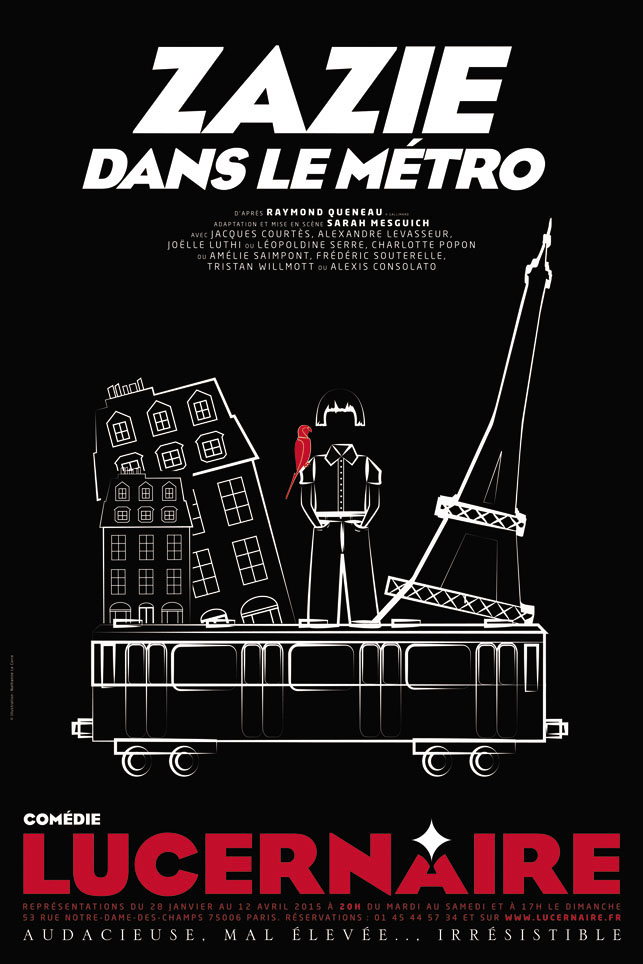 TARIF DE 10 EUROS DU 28/01 AU 10/02 2015PUIS 12 EUROS DU 11 AU 22/02 2015Réservation impérative à l’adresse cleretc@gmail.comVotre réservation vous sera confirmée par retour de mail selon nos disponibilités.Le retrait des places se fera sur présentation de ce document.